Youth Group Consent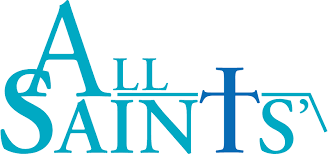 Name of child/ Young Person: _______________________________________The information on my child’s information record is correct 				 	I give consent for my child to attend Youth Group on Sunday evenings at All Saints Church My child is able to walk home without an adult				If a non named adult will be collecting your child please contact the group leader ASAPMy child can be collected by these named individuals:Signed Name Date